Traité de l’OMPI sur les interprétations et exécutions et les phonogrammes (WPPT)AssembléeDix-septième session (8e session ordinaire)Genève, 2 – 11 octobre 2017Rapportadopté par l’assembléeL’assemblée avait à examiner les points suivants de l’ordre du jour unifié (document A/57/1) : 1, 2, 3, 4, 5, 6, 10, 12, 30 et 31.Le rapport sur ces points figure dans le rapport général (document A/57/12).Mme María Inés Rodríguez (Argentine) a été élue présidente de l’assemblée;  M. Yu Cike (Chine) et M. Zoltán Nemessányi (Hongrie) ont été élus vice-présidents.[Fin du document]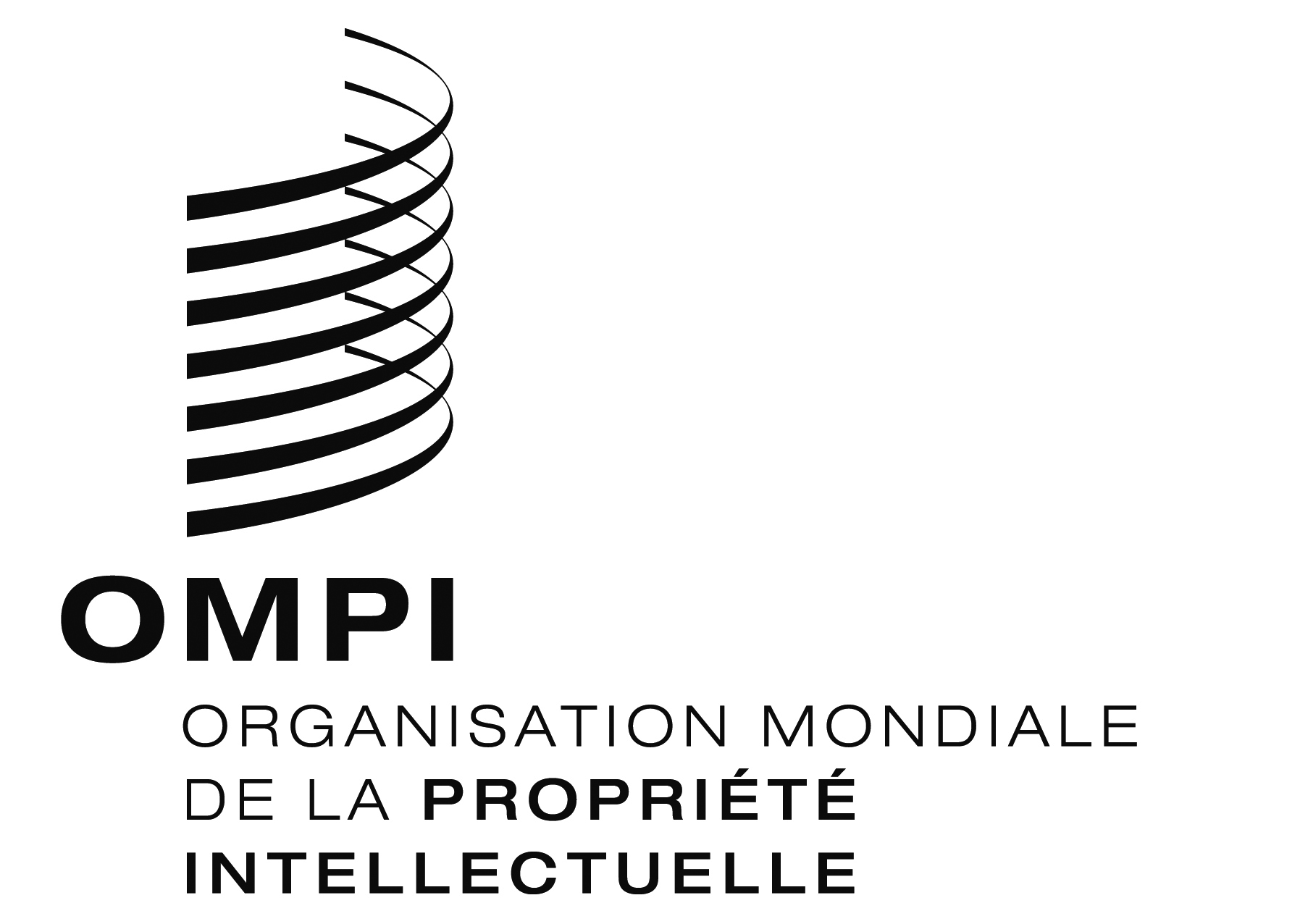 FWPPT/A/17/1WPPT/A/17/1WPPT/A/17/1ORIGINAL : anglaisORIGINAL : anglaisORIGINAL : anglaisDATE : 14 décembre 2017DATE : 14 décembre 2017DATE : 14 décembre 2017